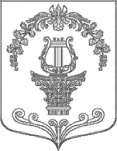 ПроектПОВЕСТКА ДНЯзаседания Совета депутатов МО Таицкое городское поселениечетвертого созыва15-00 – 15-05-открытие  заседания, утверждение  повестки дня  и регламента заседания	Повестка дня:         1. О внесении изменений и дополнений в решение Совета депутатов муниципального образования Таицкое городское поселение от 28.11.2018 № 39 «О бюджете Таицкого городского поселения на 2019 год и на плановый период 2020-2021 годов»           2. Об утверждении расчетной ставки арендной платы за нежилые помещения,   находящиеся в собственности поселения  Докладчик: Свенцицкая Нина Васильевна - начальник отдела муниципального заказа, отчетности и финансов администрации	3. О прогнозном  плане (программе) приватизации имущества Таицкого городского поселения на 2020 годДокладчик: Игнатенко Татьяна Владимировна – заместитель главы администрации 	4. О внесении изменений в Приложение № 2 к Решению Совета депутатов №11 от 23.03.2017«Об утверждении Положения по определению размера платы за пользование жилым помещением (платы за наем) и установлению размера платы за наем для нанимателей жилых помещений по договорам социального найма и договорам найма жилых помещений муниципального жилищного фонда МО Таицкое городское  поселение» в новой редакцииДокладчик: Ямса Елена Робертовна –начальник отдела ЖКХ и благоустройства администрации 5. Об утверждении Кодекса этики и служебного поведения депутата совета депутатов муниципального образования Таицкого городского поселение6. О внесении имений в решение № 25 от 29.11.2019 «Об установлении земельного налога на территории Таицкого городского поселения»Докладчик: Терешенкова  Жанна Степановна– юрист местной администрации  	7. О внесении изменений в решение совета депутатов Таицкого    городского    поселения     Гатчинского муниципального   района    от    21.04. 2016   №   17 «Об   утверждении   Положения   о     комиссии   по соблюдению    требований      к         поведению    и урегулированию    конфликта   интересов  в  совете депутатов   МО    Таицкое   городское   поселение» Докладчик: Турабова Елена Николаевна – ведущий специалист  администрации	8. Об утверждении плана работы совета депутатов МО на 2020 годДокладчик: Павлова Тамара Павловна – глава МО Таицкое городское поселение           9. Разное20  декабря  2019 г.        15:00                         Администрация    Таицкого городского поселения